РегламентОприходование  товара1Сначала следует заметить, что учитывать товар нужно лишь при наличии сопроводительных документов, например, счет-фактуры, товарной накладной (форма №ТОРГ-12) или УПД2Как только товар поступил на ваш склад, возьмите первичные документы у поставщика. В них должны быть указаны его реквизиты и ваши, наименование продукции, единицы ее измерения, количество поставляемого товара, цена за одну единицу и стоимость. Также проверьте наличие подписи в соответствующей графе (обычно в документах она находится снизу) и штампа поставщика.
3 Далее, проверьте номенклатуру, количество товара, стоимость. Как только проверили номенклатуру, стоимость и кол-во , заполняем  сроки годности, номер ГТД и страну происхождения.  Дата документа  в программе должна соответствовать дате документа в бумажном носителе.  56Затем заполняем с/ф. в ней указываем номер и дату поступления,  согласно  документов, номер с/ф должен совпадать с номером документа,  если имеется расхождение в № нажимаем на действие –редактировать номер , изменяем номер и далее запись .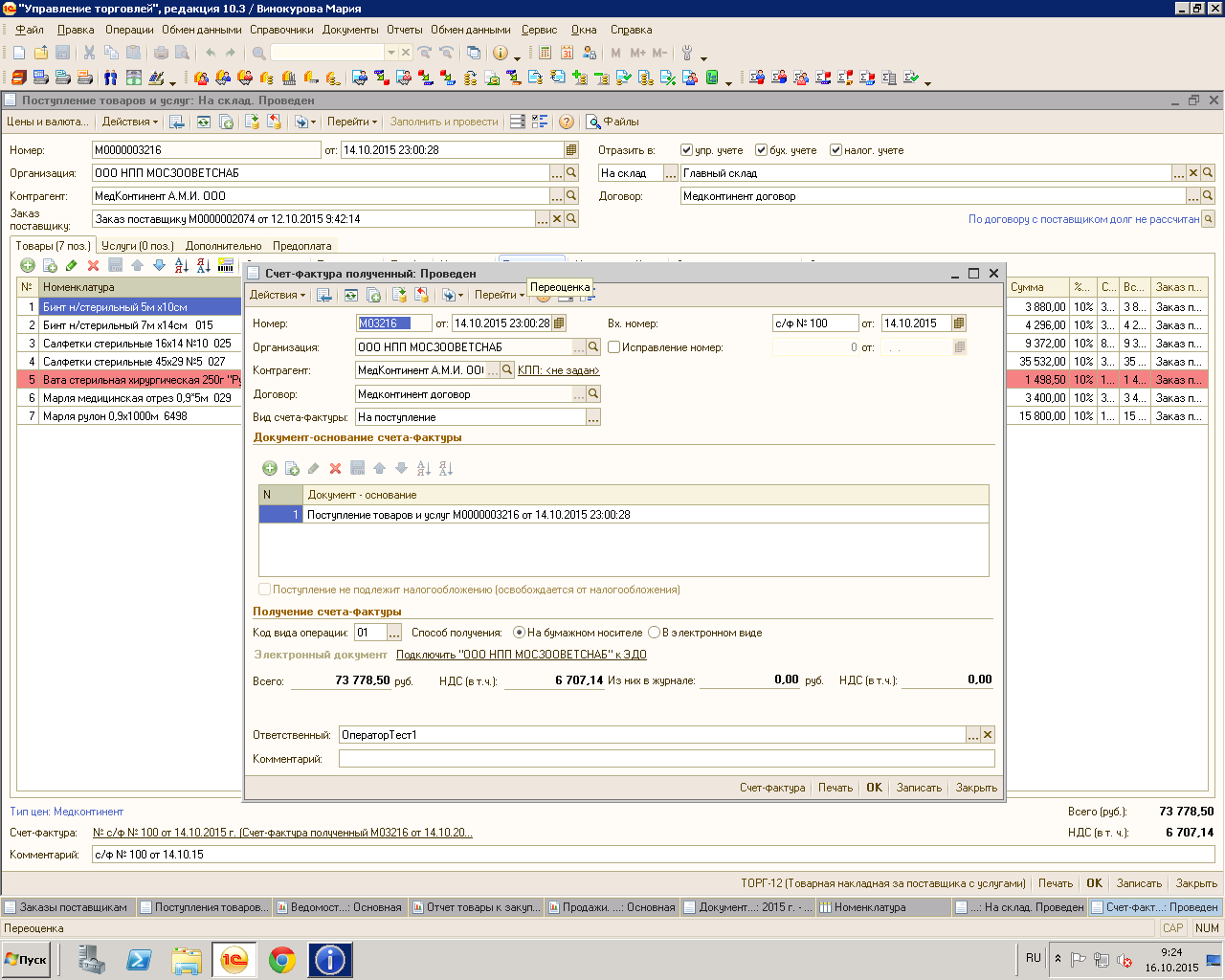 выводим документ на печать .  Скрепляем документы в следующем порядке: Накладная из 1С, Торг-12, счет, самую последнюю подкладываем счет-фактуру.

если изменилась цена  ( увеличилась ,или  поступил новый товар  она окрашивается в красный цвет , следует сразу сообщить в отдел закупок )  смотри инструкцию ценно обр. в папке оператора Оформление документов поступленияОформление документов поступленияОформление документов поступленияОформление документов поступленияОформление документов поступленияОформление документов поступленияОфициальные документыНеофициальные документыПолучатель ООО НПП МОСЗООВЕТСНАБВетеринарная АптекаОформление документовОформление документовсчет-фактура без счет-фактуры, без НДСбез счет-фактуры НиколаевВедаВетнодУникумсервисТалисмедВекторИльинская